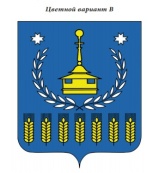 СОВЕТ ДЕПУТАТОВМУНИЦИПАЛЬНОГО ОБРАЗОВАНИЯ«МУНИЦИПАЛЬНЫЙ ОКРУГ ВОТКИНСКИЙ РАЙОН УДМУРТСКОЙ РЕСПУБЛИКИ»«УДМУРТ ЭЛЬКУНЫСЬ ВОТКА ЁРОС МУНИЦИПАЛ ОКРУГ»МУНИЦИПАЛ КЫЛДЫТЭТЫСЬДЕПУТАТЪЁСЛЭН КЕНЕШСЫРЕШЕНИЕ  «___»  марта    2022  года                                                                                    № ____г. ВоткинскОб утверждении методики  расчета компенсационной стоимости и исчисления размера вреда, причиненного незаконными рубками, повреждением, уничтожением деревьев и зеленых насаждений, расположенных на территории муниципального образования «Муниципальный округ Воткинский район Удмуртской Республики»	В целях сохранности деревьев и зеленых насаждений на территории муниципального образования «Муниципальный округ Воткинский район Удмуртской Республики», в соответствии с Федеральными законами от 06.10.2003года №131-ФЗ «Об общих принципах организации местного самоуправления в Российской Федерации» и от 10.01.2002 7-ФЗ «Об охране окружающей среды», Уставом муниципального образования «Муниципальный округ Воткинский район Удмуртской Республики»,  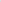 Совет депутатов муниципального образования «Муниципальный округ Воткинский район Удмуртской Республики» РЕШАЕТ:  	1.Утвердить Методику расчета компенсационной стоимости и исчисления размера вреда, причиненного незаконными рубками, повреждением, уничтожением деревьев и зеленых насаждений, расположенных на территории муниципального образования «Муниципальный округ Воткинский район Удмуртской Республики» (прилагается).           2. Разместить настоящее решение на официальном сайте муниципального образования «Муниципальный округ Воткинский район Удмуртской Республики» в информационно-телекоммуникационной сети «Интернет» и опубликовать в средстве массовой информации «Вестник правовых актов муниципального образования «Муниципальный округ Воткинский район Удмуртской Республики».3. 	Настоящее решение вступает в силу после его официального опубликования. Председатель Совета депутатов					         М.В.ЯркоГлава муниципального образования                                                       И.П. Прозоровг. Воткинск«___»  марта   2022года№ Приложение                                                                                                   к решению Совета депутатов                                                                                                    муниципального образования                                                                                                                                  «Муниципальный округ Воткинский                                                                                                                Район Удмуртской Республики»                                                                                                   от «__» марта 2022 г.№ МЕТОДИКАРАСЧЕТА КОМПЕНСАЦИОННОЙ СТОИМОСТИ И ИСЧИСЛЕНИЯРАЗМЕРА ВРЕДА, ПРИЧИНЕННЫХ НЕЗАКОННЫМИ РУБКАМИ,ПОВРЕЖДЕНИЕМ, УНИЧТОЖЕНИЕМ ДЕРЕВЬЕВ И ЗЕЛЕНЫХНАСАЖДЕНИЙ, РАСПОЛОЖЕННЫХ НА ТЕРРИТОРИИ МУНИЦИПАЛЬНОГО ОБРАЗОВАНИЯ «МУНИЦИПАЛЬНЫЙ ОКРУГ ВОТКИНСКИЙ  РАЙОН УДМУРТСКОЙ РЕСПУБЛИКИ»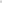      1. Общее положение1.1 Настоящая Методика определяет порядок расчета компенсационной стоимости и исчисления размера вреда, причиненного незаконными рубками, повреждением, уничтожением деревьев и зеленых насаждений, расположенных на территории муниципального образования «Муниципальный округ Воткинский район Удмуртской Республики».1.2 Действие настоящей Методики не распространяется на земли лесного фонда, садоводческие, огороднические, дачные земельные участки, а также на земельные участки для индивидуальной жилой застройки и ведения личного подсобного хозяйства.Термины и определения, используемые в настоящем актеДерево — растение с твердым деревянистым стволом диаметром не менее 5 см на высоте 1,3 м и отходящими от него ветвями, образующими крону, за исключением саженцев.Древесина — внутренняя часть ствола и кора дерева.Древесные материалы — образующиеся из древесины, заготовленной путем незаконной рубки, хлысты, обработанные и необработанные сортименты и иные древесные материалы.Зеленые насаждения древесная, древесно-кустарниковая, кустарниковая и травянистая растительность искусственного и естественного происхождения.Кустарник вид зеленых насаждений, являющийся многолетним растением, образующим несколько идущих от корня стволов.Незаконная рубка — валка, спиливание, срубание, срезание деревьев и зеленых насаждений, а также иные технологически связанные с ними процессы, включая трелевку, первичную обработку и хранение, в результате которых образуются древесные материалы, произведенные без порубочного билета, выданного уполномоченным органом местного самоуправления муниципального образования «Муниципальный округ Воткинский район Удмуртской Республики»2.7. Повреждение деревьев и зеленых насаждений механическое, химическое и иное повреждение надземной части деревьев и зеленых насаждений и их корневой зоны, не влекущее прекращение роста.2.8 Уничтожение деревьев и зеленых насаждений повреждение деревьев и зеленых насаждений, повлекшее прекращение роста.2.9Трелевка транспортировка деревьев, зеленых насаждений и древесных материалов.2.10 Компенсационная стоимость деревьев и зеленых насаждений производное значение от восстановительной стоимости, рассчитанное путем применения к восстановительной стоимости поправочных коэффициентов, позволяющих учесть влияние на ценность зеленых насаждений таких факторов, как их местоположение, фактическое состояние, экологическая и социальная значимость.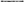 2.11. Восстановительная стоимость деревьев и зеленых насаждений оценочная стоимость деревьев и зеленых насаждений, рассчитанная с учетом их состояния и ценности.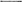 З. Порядок расчета компенсационной стоимости и исчисления размера вреда, причиненного незаконными рубками, повреждением, 	уничтожением деревьев и зеленых насаждений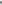 3.1. Расчет компенсационной стоимости и исчисление размера вреда, причиненного незаконными рубками, повреждением, уничтожением деревьев и зеленых насаждений, расположенных на территории муниципального образования, производится по следующей формуле: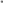 скд Св х Кк х Ксэз х Кд х Ку, где:скд — компенсационная стоимость дерева;Св — действительная восстановительная стоимость;                   Кк — коэффициент качественного состояния зеленых насаждений;Ксэз — коэффициент социально-экологической значимости;Кд — количество деревьев;Ку коэффициент уникальности деревьев и зеленых насаждений, определяемый специалистом, и применяемый в случае причинения вреда особо ценным деревьям и зеленым насаждениям (реликты, экзоты, занесенные в Красную книгу Российской Федерации и Красную книгу Удмуртской Республики).3.2. Для расчета коэффициента социально-экономической значимости (Ксэз) основных видов деревьев применяется следующая классификация древесных пород деревьев с учетом их ценности в соответствии с таблицей 1 .Таблица 1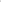 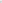 3.3. Стоимость деревьев и кустарников для расчета действительной восстановительной стоимости (св) определяется в соответствии с таблицей Таблица 23.4. Коэффициент качественного состояния (Кк) зеленых насаждений определяется в соответствии с таблицей 3.Таблица 33.5. Деревья и кустарники подсчитываются поштучно.Если дерево имеет несколько стволов, то в расчетах учитывается один ствол с наибольшим диаметром.Если второстепенный ствол достиг в диаметре более 5 см и растет на расстоянии 0,5 м от основного (большего в диаметре) ствола на высоте 1,3 м, то данный ствол считается отдельным деревом.3.6. Заросли самосевных деревьев или деревьев, имеющих диаметр менее 5 см (деревья и (или) кустарники самосевного и порослевого происхождения, образующие единый сомкнутый полог), рассчитываются следующим образом: каждые 100 кв. м приравниваются к 20 условным саженцам хвойных пород или 25 условным саженцам 3-й группы лиственных древесных пород.Лиственные деревья порослевого и самосевного происхождения, не подлежащие пересадке, с диаметром ствола до 5 см включительно в расчете компенсационной стоимости не учитываются.3.7. В случае если поштучный пересчет количества кустарников в живой изгороди произвести невозможно, то количество кустарников считать равным:5 шт. — 1 погонном метре двухрядной изгороди;З шт. — на 1 погонном метре однорядной изгороди.3.8. При повреждении деревьев и кустарников, не влекущем прекращение роста, ущерб исчисляется в размере 50 процентов от величины компенсационной стоимости поврежденного насаждения или объекта озеленения.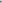 3.9. Контроль реализации настоящей Методики и зачисления в бюджет муниципального образования «Муниципальный округ Воткинский район Удмуртской Республики» денежных средств, поступающих от взыскания компенсационной стоимости и исчисления размера вреда, причиненного незаконными рубками, повреждением, уничтожением деревьев и зеленых насаждений, осуществляет администрация муниципального образования «Муниципальный округ ВоткинскиХвойн ые породыЛиственные древесные породыЛиственные древесные породыХвойн ые породы1 -я группа(особо ценные)2-я	группа(ценные)3-я	группа(малоценная)Ель, листве нница, пихта, сосна, туя коэффи циент 10Акация	белая, бархат амурский, вяз, дуб, ива белая, каштан	конский, клен	(кроме ясенелистного), липа, лох, орех, ясень коэффициент 10Абрикос,	береза, боярышник, плодовые (яблоня, слива,	груша и т.д.),	рябина, тополь	(белый, пирамидальный), черемуха коэффициент 7Ива (кроме белой), клен ясенелистный, ольха, осина, тополь (кроме белого	и пирамидального) коэффициент 5Классификация зеленых насаждений (св)Общая стоимость св, руб.Общая стоимость св, руб.Деревья хвойные, шт.Деревья лиственные 1-й группы за 1 шт.Деревья лиственные 2-й группы за 1 шт.Деревья лиственные 3-й группы за 1 шт.Кустарники за 1 шт.Значение коэффициента КкШкала состояния зеленых насаждений1,5Здоровые1Ослабленные0,5Усыхающие